Name: ________________				Datum:_________________ Markiere und rechne zuerst die einfache Aufgabe.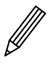 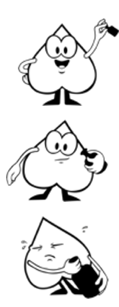    2   Markiere und rechne zuerst die einfache Aufgabe.   3   Markiere und rechne zuerst die einfache Aufgabe.   4   Markiere und rechne zuerst die einfache Aufgabe.   5   Markiere und rechne zuerst die einfache Aufgabe.  6   Markiere und rechne zuerst die einfache Aufgabe.